CITY OF BUREAU OF TRANSPORTATION TABLE OF CONTENTSNotice to BiddersName, Addresses and Phone Numbers For BiddingInstructions to BiddersBid FormsBid Bond (sample)Non-Collusion Affidavit Equal Benefits Compliance Worksheet / DeclarationAssignment of Anti-Trust RightsState of  First-Tier Subcontractor Disclosure RequirementsSubcontractor Equity ProgramWorkforce Training and Hiring ProgramProject Management Name, Addresses and Phone NumbersSpecial ProvisionsNotice To BiddersInsert "Notice to Bidders"fromPurchasinghereName, Addresses and Phone NumbersInsert"Names, Addresses, &Phone #s"fromPurchasinghereInstructions To Bidders Insert"Instruction to Bidders"fromPurchasinghereBid Forms Insert"Bid Items"ListHereInsert"Bid FormsSignature Page"fromPurchasinghereBid BondInsert"Bid Bond"fromPurchasinghere Non-Collusion Affidavit Insert"Non-CollusionAffidavitfromPurchasinghereEqual BenefitsComplianceWorksheet / DeclarationInsert"Equal BenefitsComplianceWorksheet/Declaration"fromPurchasinghereAssignment of Anti-Trust RightsInsert"Assignment ofAnti-Trust Rights"fromPurchasinghereState of First-TierSubcontractorDisclosure RequirementsInsert"State of First-TierSubcontractor DisclosureRequirements"fromPurchasinghereSubcontractor Equity Program Insert"Subcontractor Equity Program"fromPurchasinghereWorkforce Training &Hiring ProgramInsert"Workforce Training&Hiring Program"fromPurchasinghereProject Management Names, Addresses, and Phone NumbersProject Management Name, Addresses, and Phone NumbersDuring the bidding process, bidders should direct all questions to the purchasing agent.  The following names, addresses and phone numbers are included for the convenience of the contractor.Special ProvisionsInsertSpecial Provision"Signature Sheets"hereInsertSpecial Provisions"Table of Contents"hereInsert"Special Provisions"hereYES / NOPREBID MEETING REQUIREDIt is highly encouraged that Contractors and Sub-Contractors visit the site.Bureau of Transportation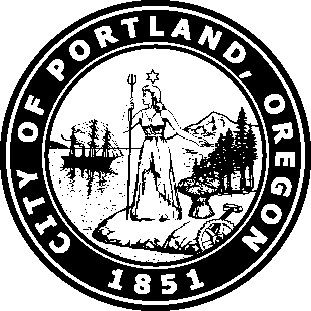 Bureau of TransportationPREQUALIFICATION REQUIRED INCategoryfor Dollar AmountBID NUMBER XXXXXXforWork ItemsProject NameLimitsBid Month / YearBID NUMBER XXXXXXforWork ItemsProject NameLimitsBid Month / YearBID NUMBER XXXXXXforWork ItemsProject NameLimitsBid Month / YearBID NUMBER XXXXXXforWork ItemsProject NameLimitsBid Month / YearRefer Questions to:Celeste KingProcurement Supervisor, Const.Phone:  503-823-4044Fax:  503-823-6865Celeste.King@portlandoregon.govRefer Questions to:Celeste KingProcurement Supervisor, Const.Phone:  503-823-4044Fax:  503-823-6865Celeste.King@portlandoregon.govSubmit Bid to:Bureau of Purchases, Room 750Attention:  Celeste KingProcurement Supervisor, Const.Submit Bid to:Bureau of Purchases, Room 750Attention:  Celeste KingProcurement Supervisor, Const.BIDS DUE:DateBY 2:00 P.M.BUREAU OF PURCHASESBIDS DUE:DateBY 2:00 P.M.BUREAU OF PURCHASESBIDS DUE:DateBY 2:00 P.M.BUREAU OF PURCHASESBIDS DUE:DateBY 2:00 P.M.BUREAU OF PURCHASESBureau of Transportation Engineering & DevelopmentFax 503-823-7371Project Management:Andrew Aebi	503-823-5648 	andrew.aebi@pdxtrans.orgContract Management:John Wood	503-823-7049	john.wood@pdxtrans.orgConstruction Inspection:Brian Oberding	503-823-7560	brian.oberding@pdxtrans.orgSurvey:Mark Pritchard	503-823-7150	mark.pritchard@pdxtrans.orgDesign: John Wood	503-823-7049	john.wood@pdxtrans.org